si Vás dovolujeme pozvat na seminář„Sdílené rodičovství – metody práce v situaci rozpadu rodiny“Akreditace náleží společnosti NIDAR MPSV ČR: Název kurz: Sdílené rodičovství – metody práce v situaci rozpadu rodiny (8 hodin). Číslo akreditace: A2023/0230-SP/PC – akreditace pouze MPSVKurz je určen sociálním pracovníkům a pracovníkům v sociálních službách, kteří se v rámci výkonu své práce mohou setkat s rodiči v situaci rozpadu rodiny (rozluka, rozvod, rozchod nesezdaných rodičů). Účastníkům jsou představeny nejnovější na důkazech založené poznatky týkající se poradenské práce s rodiči v situaci rozpadu rodičovského vztahu. Frekventantům jsou představeny poradenské moduly metody Sdíleného rodičovství-zejména individuální a skupinové edukace, tvorba a revize rodičovských plánů.  PROGRAM Úvod Základní pojmy, uvedení do problematikySdílené rodičovství – východiskaPrávní východiskaPsychosociální východiskaDopady rozpadu rodičovského vztahu na dítě. Jak přistupovat k řešení sporů v situaci rozpadu rodinyRodičovské kompetenceRodičovské kompetence – schopnost rodiče nebo pečovatele. Obecné a specifické rodičovské kompetence. Jak s rodiči pracovat. Kontraindikace.Moduly Sdíleného rodičovstvíDefinice edukace, co edukace není. Edukace v rámci Sdíleného rodičovství/interdisciplinární spolupráce. Edukace Sdíleného rodičovství. Co by měl umět lektor/ka edukací?Rodičovský plánDohoda o úpravě péče x rodičovský plán. Jak používat rodičovský plán? Rodičovský plán-sestavování. Revize rodičovského plánu. Poradenství k rodičovskému plánu. Poradenství Sdíleného rodičovství. Mediace a terapie. Proces implementace Sdíleného rodičovství. Výstupy modulů Sdíleného rodičovství.ZávěrRekapitulace, diskuseSoučástí ceny je osvědčení o absolvování semináře, materiály k tématu v elektronické podobě.Jak se přihlásit:  	Zaplaťte účastnický poplatek a vyplňte přihlašovací formulář, prostřednictvím našich webových stránek www.topseminare.cz . Úředníci ÚSC mohou realizovat platbu za seminář až po obdržení faktury po semináři. Nejasnosti a dotazy rádi vyřídíme telefonicky či emailem (kontakty viz výše nebo na webových stránkách). Ve lhůtě tři dny a méně před konáním akce není možné zrušit účast na semináři. Kdykoli je možné nahlásit náhradníka na info@topseminare.cz. Zaplacení a smluvní podmínky: Úhradu semináře proveďte na náš účet č. 5000500032/5500 Raiffeisen Bank, neopomeňte uvést správný variabilní symbol. Daňový doklad obdrží účastníci v den konání semináře. V případě neúčasti se vložné nevrací, ale je možné poslat náhradníka             TOP Semináře s.r.o.,Vzdělávací agenturaAkreditace programů MPSV a MV ČRZátiší 476/12, Ostrava – Svinov, 721 00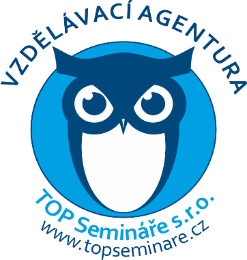 IČ: 06546897 Mobil:602 707 481, E-mail: info@topseminare.czvíce informací na: www.topseminare.czSdílené rodičovství – metody práce v situaci rozpadu rodinySdílené rodičovství – metody práce v situaci rozpadu rodinyAkreditace: MPSV: A2023/0230-SP/PC (8. vyučovacích hodin) kombinovaná forma
Variabilní symbol: 202410009Přednáší: Mgr. Terezie Pemová - Národní institut pro rodinu a děti, spoluautorka knih s danou problematikou, uznávaná lektorky.Termín konání: 22.10. 2024 (úterý) od 8,00 hod. (prezence od 7,30hod – 8,00 hod.)
Místo konání: ONLINECena:1 790 Kč / osobaOrganizace: TOP. Semináře s.r.o.  IČ: 06546897